Rešitve prejšnjega dne:Nariši krožnico s središčem v točki M in polmerom 2cm. Označi polmer krožnice.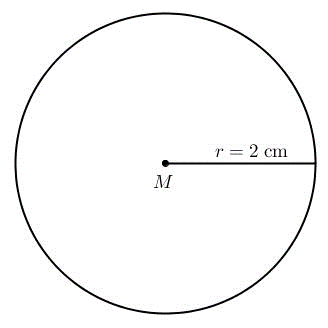 Nariši v zvezek točko S in vse točke, ki so od točke S oddaljene 3,2cm.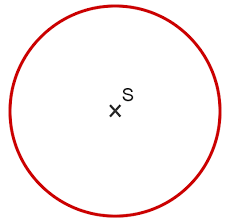 Sliko si preriši v zvezek in poimenuj dele krožnice.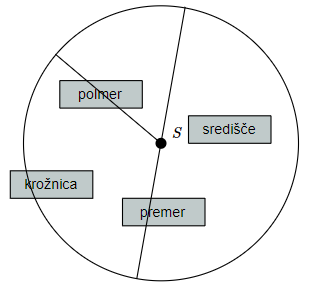 Nariši k(S,r) , če je r=3,5cm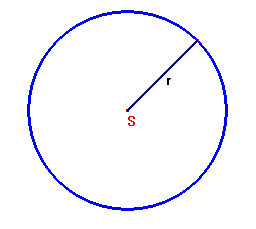 Poskusi še tole: Nariši sliko po navodilu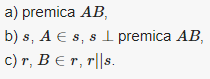 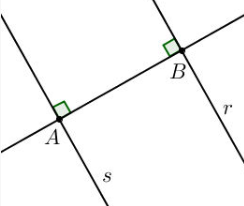 Dopolni (nalogo reši ustno, če pa imaš čas, pa si še zapiši v zvezek):Krožnica je množica točk, ki so od središča enako oddaljene.Polmer krožnice je daljica s krajiščema v središču krožnice in na krožnici.Premer krožnice je daljica skozi središče krožnice s krajiščema na krožnici.Nariši krog K s središčem S in polmerom r=4 cm in ga pobarvaj.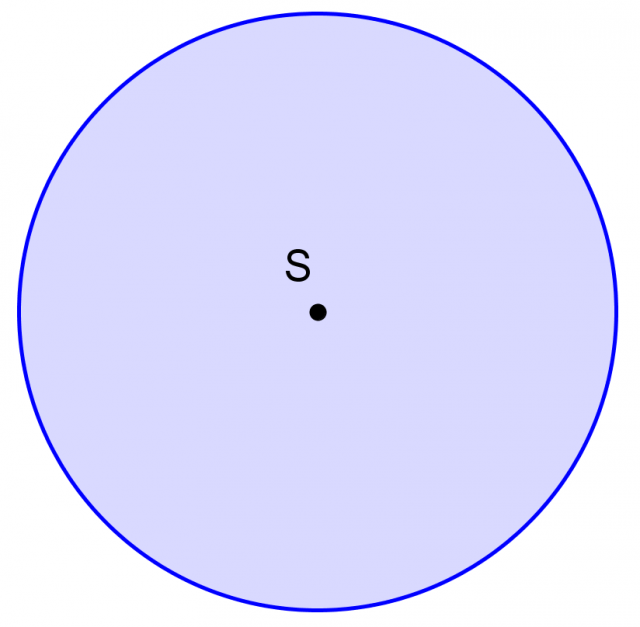 Dopolni (nalogo reši ustno, če pa imaš čas, pa si še zapiši v zvezek):Krog je lik, omejen s krožnico. / del ravnine, ki ga omejuje krožnica.Poimenuj različno obarvane dele kroga:Nariši krog s premerom d=6cm in središčem S.Sliko preriši v zvezek in poimenuj geometrijske elemente na sliki. Dopolni v pravilne trditve.Dopolni (nalogo reši ustno, če pa imaš čas, pa si še zapiši v zvezek):Mimobežnica je premica, ki s krožnico nima skupne točke.Sekanta je premica, ki seka krožnico v natanko dveh točkah.Dotikalnica/tangenta je premica, ki je od središča krožnice oddaljena natanko za polmer.Poimenuj narisane dele na sliki. Kateri del kroga je obarvan:Poskušaj zapisati, kako bi sošolcu predstavil pojme: krožni lok, krožni izsek in krožni odsek.Krožni lok je del krožnice med točkama na krožnici.Krožni izsek je del kroga, omejen s polmeroma in krožnim lokom.Krožni odsek je del kroga, omejen s tetivo in krožnim lokom.ŠTEVILO PI ( π ) IN OBSEG KROGACilji današnje ure so, da učenec/učenka:uporablja in pozna pomen števila pi,izračuna obseg kroga z danim premerom ali polmerom,oceni obseg kroga z danim polmerom oz. premerom,izračuna premer oz. polmer z danim obsegom kroga,ugotovi in pozna zvezo med obsegom kroga in premerom,poznajo približka za pi: 3,14 in .Spodnjo tabelo in besedilo si prepiši v zvezek.Tabela prikazuje dve premosorazmerni količini. Izpolni tabelo.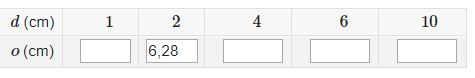 Vzemi tri modele kroga (izrezan krog s polmerom 5cm, kovanec, dno lonca,...) in vsakemu izmeri obseg (pomagaj si z vrvico ali na kak drug način) in premer, ter podatke vnesi v spodnjo tabelo.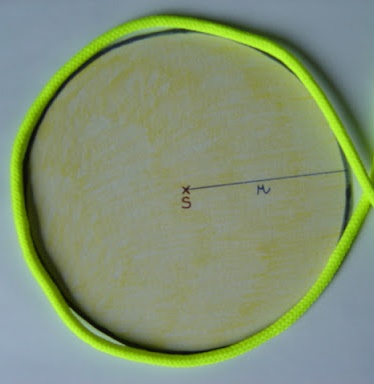 Pri merjenju bodi zelo natančen, meritve v tabelo zapiši na milimeter natančno.Učiteljica Lidija in učitelj Zdenko sta že izmerila podatke za krog s polmerom 5cm in 1€ kovanec. Dodaj še ti dve meritvi za obseg in premer izbranih krogov.Tabelo odpreš z dvoklikom na tabelo, vrednost se shrani po kliku v sosednjo celico, tabelo pa zapreš s klikom ob tabeli.Opazuj razmerje med obsegom in premerom ter povprečno vrednost tega razmerja.Količnik 72:23= izračunaj v zvezek.Izpolnjeno tabelo si preriši v zvezek.
Zapiši v zvezek ugotovitev:Količnik med obsegom kroga o in premerom kroga d je _____________, zato sta obseg kroga in premer kroga ____________________ količini.                premosorazmerni/obratnosorazmerniKoličnik med obsegom in premerom kroga matematiki označujejo z grško črko pi ( π ).= π = S pomočjo povzetka https://eucbeniki.sio.si/mat8/838/index5.html in posnetka https://www.youtube.com/watch?v=xyn2kEhmbAw (od3:45 naprej) si v zvezek zapiši svoje zapiske za obseg kroga in to primerjaj z zapisom v učbeniku na strani 162.Razlago o izračunu obsega kroga najdeš tudi tule:https://www.youtube.com/watch?v=fMud7p-bzgIOglej si še rešene primere v učbeniku na strani 163 ter jih še sam poskušaj rešiti v zvezek.Reši domačo nalogo. Rešitev fotografiraj in oddaj učitelju/učiteljici na elektronski naslov: zdenko.temlin@os-velikapolana.si ali lidija.smej@os-velikapolana.siDN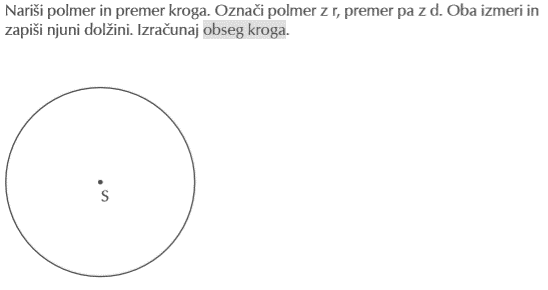 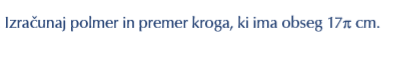 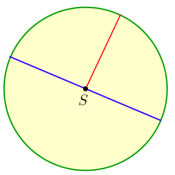 a) Zeleno obarvan del je krožnica.b) Točka S je središče.c) Rdeča daljica prikazuje polmer.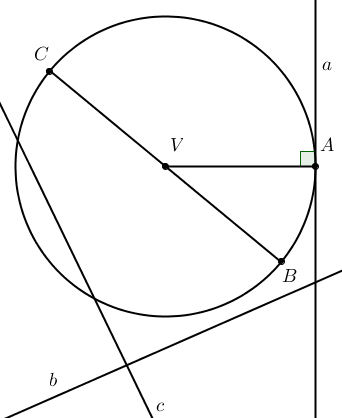 a) Dotikalnica je premica a.b) Daljica VA je polmer.c) Točka V je središče kroga.č) Premica b je mimobežnica.d) Daljica BC je premer kroga.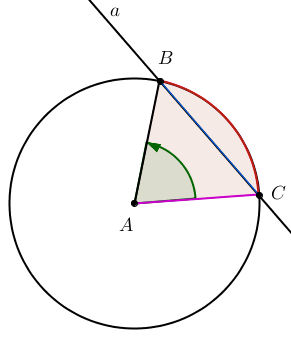 rdeče? Krožni lok.zeleno? Središčni kot.modro? Tetiva.vijolično? Polmer. roza? Krožni izsek.